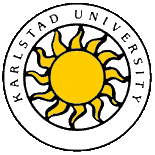 Karlstad University International Staff Exchange Week 8th – 12th May 2017Application FormPlease email completed form to candida.skinner@kau.se no later than 6th March 2017Prior to the Week we would like distribute a list of participants, their position and University to all participants, if you do not wish your details to be included please let us know.Personal DetailsName:University: Position and Department:Please provide a brief description of your responsibilities:Contact DetailsTelephone:Email:AssistanceDietary Requirements (e.g. Vegetarian,  Gluten Free):Additional Requirements:Job ShadowingWhat area of the University would you be interested in job shadowing:Signed:Date: